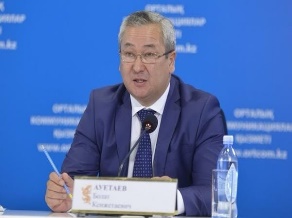 АУЕТАЕВ Болат КенжетаевичПредседатель Общественного совета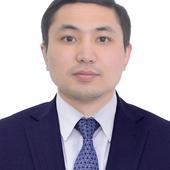 Хасен Жандос Рашидұлы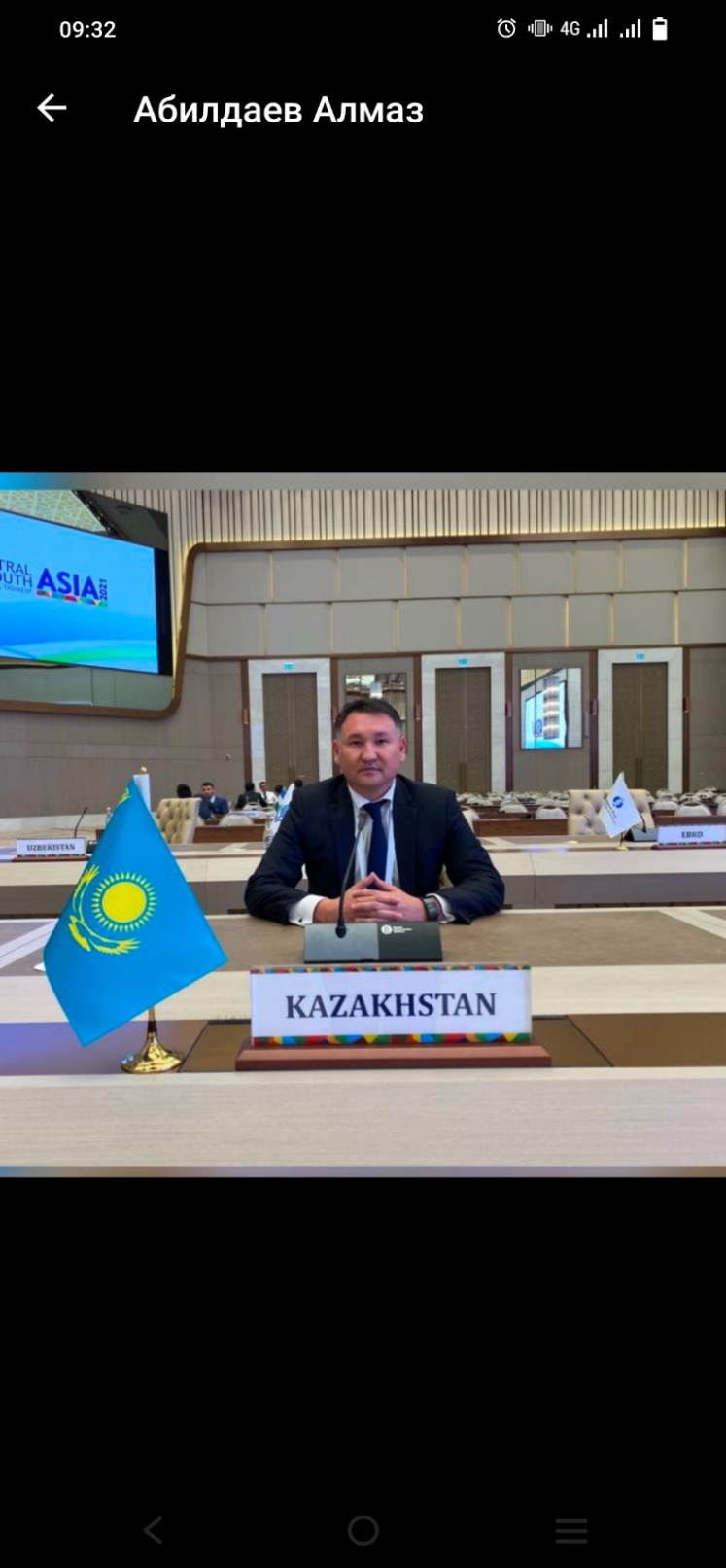 АБИЛДАЕВАлмаз Сызганбекович 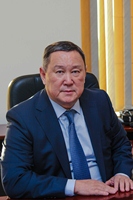 АКИШЕВАзамат Нурдаулетович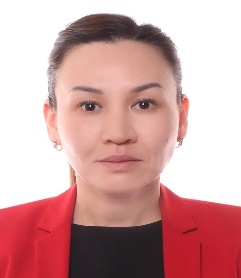 МҰХАМБЕТҚЫЗЫ Жанар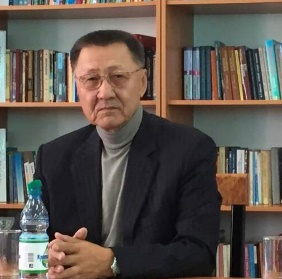 БАЙЗАКОВТулеген Байзакович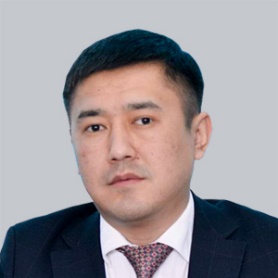 ЖУМАГУЛОВНурлан Атымбекович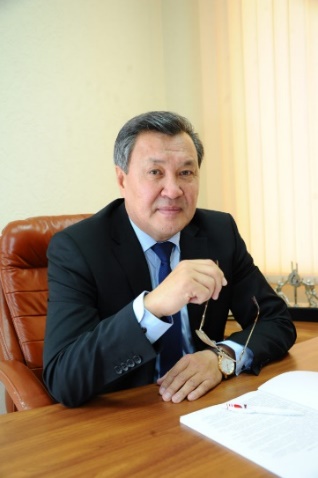 КАЛИЕВСултан Есимович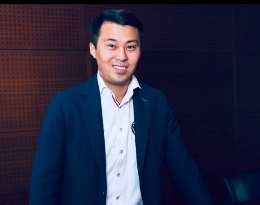 КОЖМАМБЕТЕркебұлан Серікұлы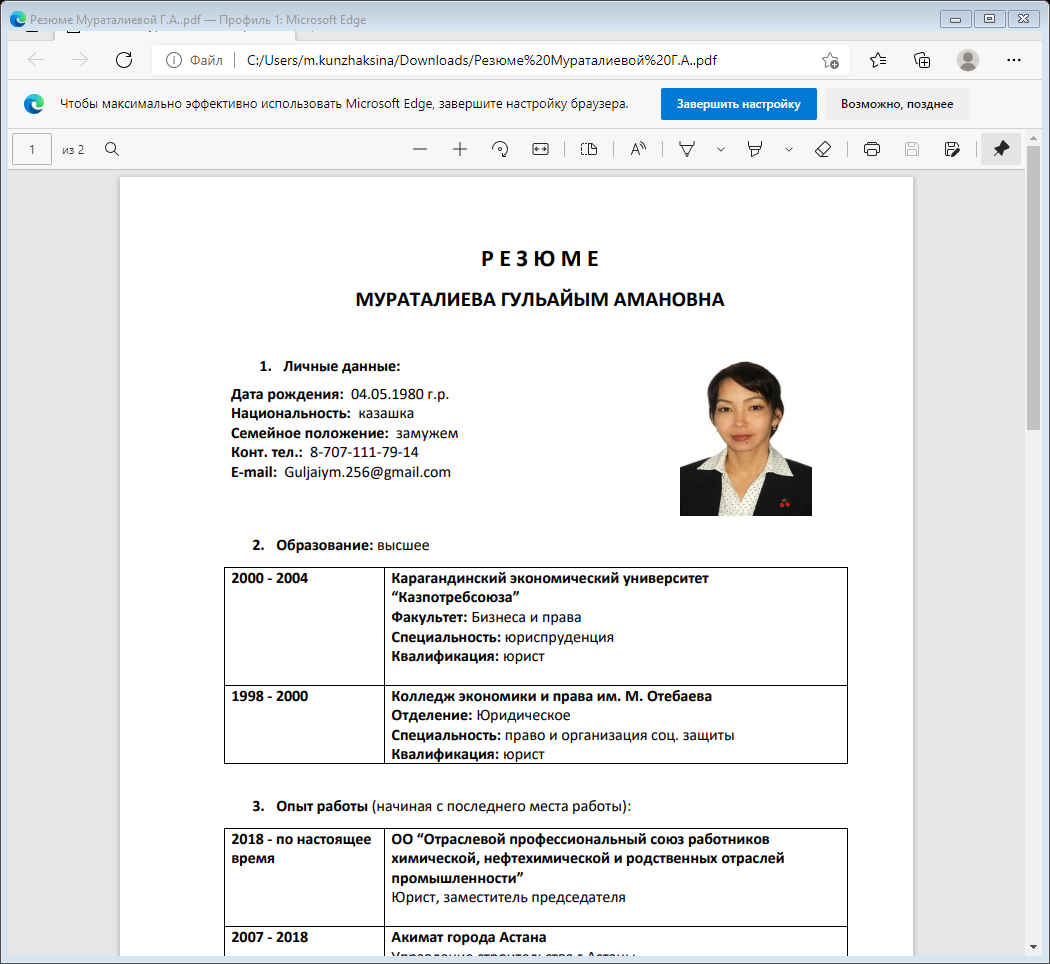 МУРАТАЛИЕВАГульайым АмановнаРАХМЕТОВА Клара Галимовна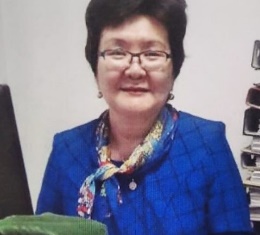 САТТЫКОВАКунзадаш Амитовна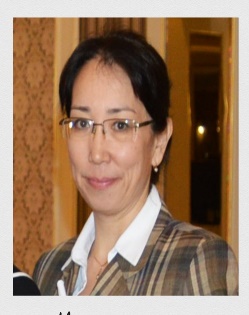 СЕЙФУЛЛИНАТогжан Амангельдиевна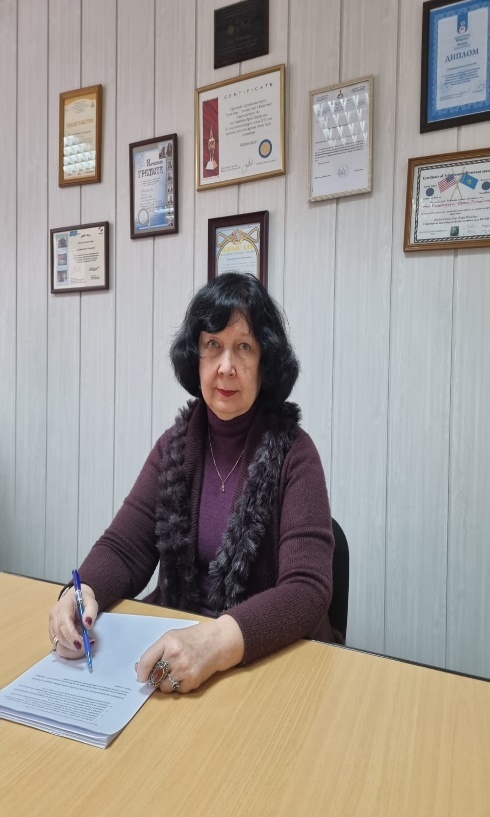 ТАЖИБАЕВАИрина Лашкаровна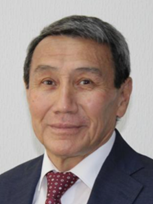 ТЕГІСБАЕВАнатолы ОрынғалиұлыТОЛКИМБАЕВГабит Аждарович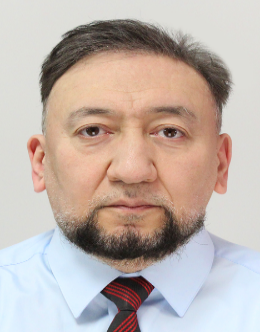 ТУКАЕВАкбар Куанышбаевич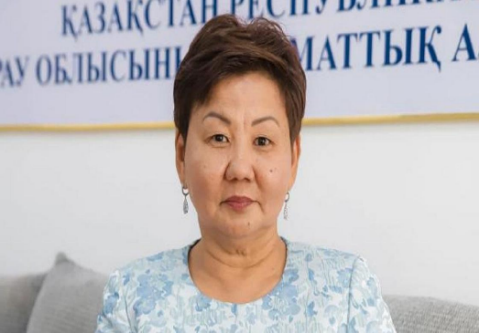 ДОСМУХАМБЕТОВА Балжан Ибатовна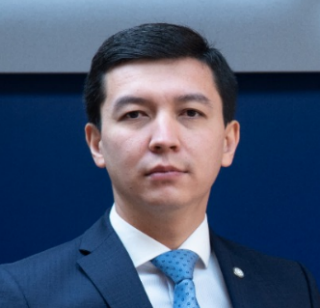 ТЕМИРХАНОВ Талгат Кенесович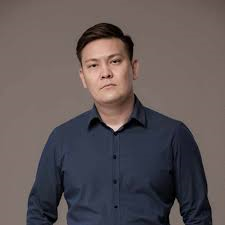 КУАТ Амир Сансызбайулы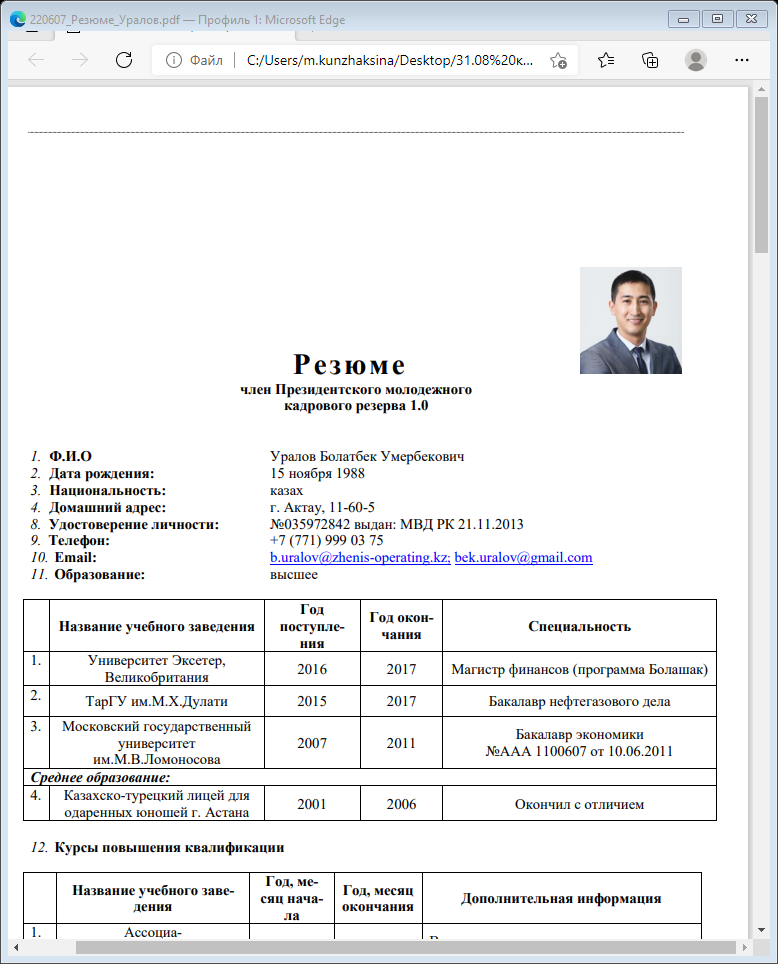 УРАЛОВ Болатбек Умербекович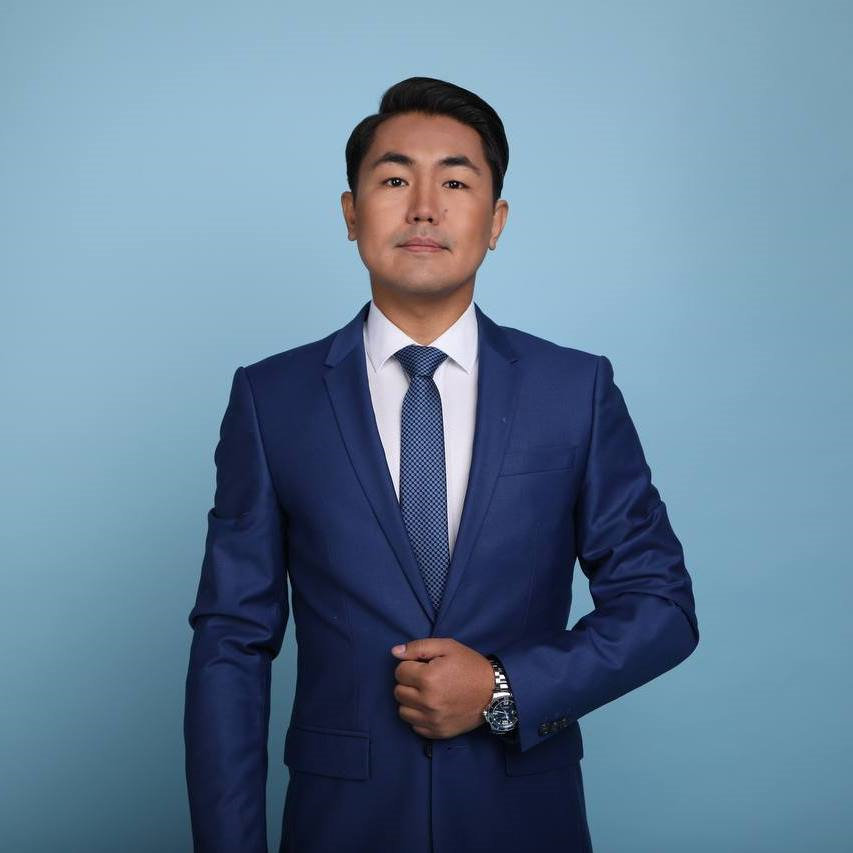 БАЙДИЛЬДИНОВ Олжас Хаджимуратович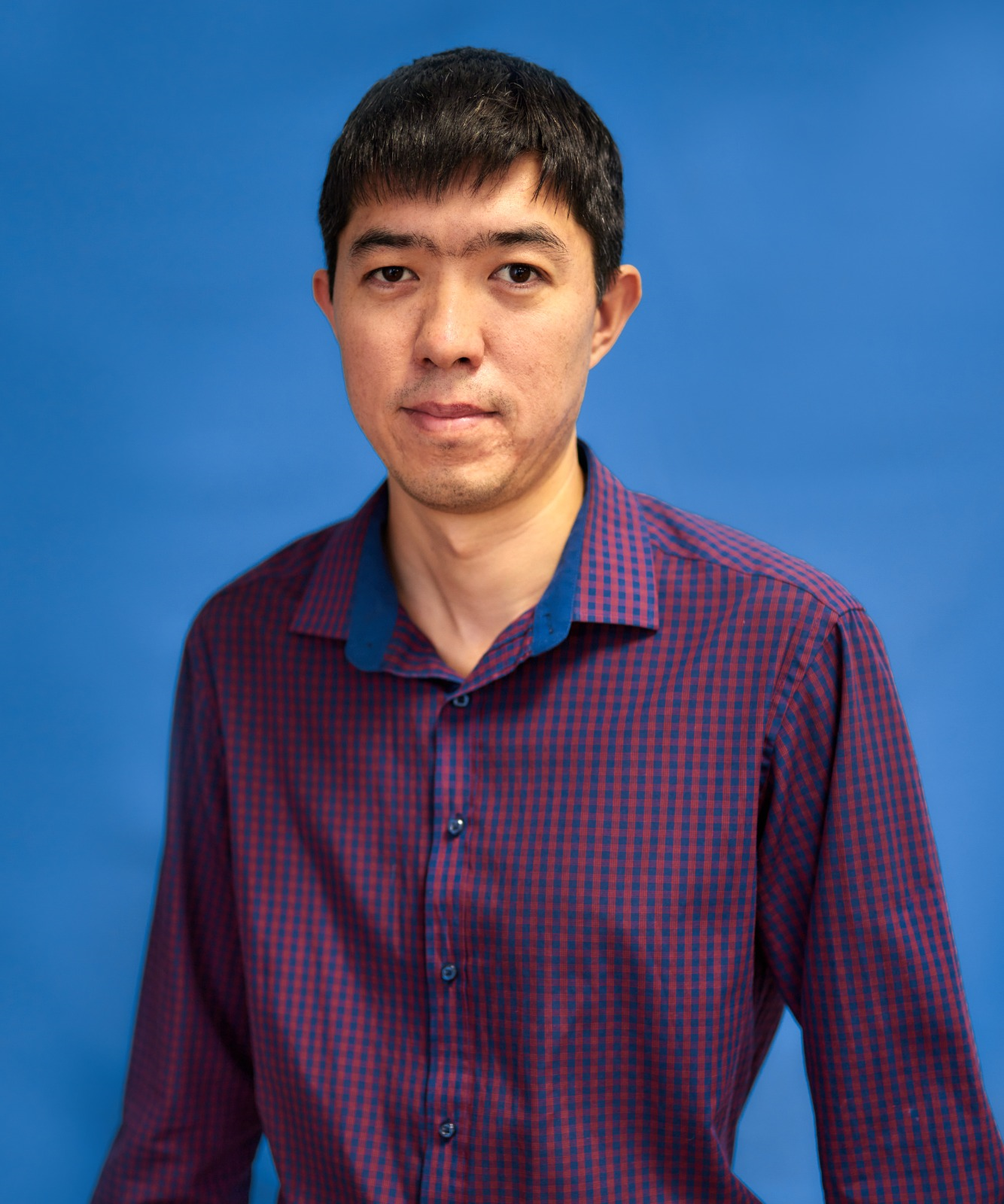 ЕСКУЖИНОВДамир Турсунханович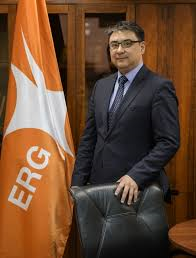 ХАЙРУШЕВ Жакып Галиевич